Fourth Grade Evidence Based Selective Response QuestionUnit 1 Week 1“In HarmonyPart OneWhat is the main idea of the passage Circus Harmony?Circus Harmony is only about entertainment.Circus Harmony is great for children of the same age.Circus Harmony is wonderful for teaching children from different backgrounds to work together and learn circus skills.  Circus Harmony is a great way to join Ringing Brothers and Barnum and Bailey Circus.Part TwoWhich two details from the passage support the answer in Part One?“… it teaches harmony and peace among children from all different kinds of backgrounds.”  “Circus Harmony has even joined Ringing Brothers and Barnum and Bailey Circus when in St. Louis.”“They learn to cooperate and to connect to each other no matter where they are from, what their color skin is, or if their families are rich or poor.” “This circus isn’t just about entertaining.”Fourth Grade Evidence Based Selective Response QuestionUnit 1 Week 2“Alano Espanol: A Dying Breed?” Part OneWhat does the word invaluable mean in paragraph 4 in the passage?worthlessneededvaluable cheapPart TwoWhich phrase from paragraph 4 helps the reader understand the meaning of the word invaluable?“...  dogs were fierce around strangers.”“… Spanish bulldogs had strong jaws and could hold on to wild animals.” “… were very loving with the people who owned them.”“… are loyal dogs that still herd cattle and hunt with their owners.”Fourth Grade Evidence Based Selective Response QuestionUnit 1 Week 3“Space Camp Explorers”Part One Based on “Space Camp Explorers”, what is the author’s point of view about Camp Kennedy Space Center?The author finds the camp to be a waste of time for most children. The author thinks that the camp should offer more for the campers to do.The author believes that the camp is a great experience for all who go to it. The author wonders how many children will become astronauts someday.Part TwoSelect a sentence from “Space Camp Explorers” with details that support your response from Part One."Camp Kennedy Space Center is a weeklong camp that is offered each weekend.”“Campers experience the speed with which space vehicles go.”“Perhaps the most thrilling pare of space camp is stepping into the Space Shuttle        Simulator.”“Campers at Camp Kennedy Space Center have a lot of fun, and they learn a lot too.” Fourth Grade Evidence Based Selective Response QuestionUnit 1 Week 4“The Meeting”Part One What event in the passage “The Meeting” Happened first?The African Honey Bee buzzed into the meeting from an extended safari and spoke of how the colony had poisoned many intruders.All the creatures had a restful and safe sleep.The Black Widow spoke at the meeting and discussed how can inject poisonous venom into a disturber. The Rattlesnake spoke at the meeting and discussed how he can slither up and sink his fangs into an attacker.Part TwoWhich detail from the story shows the cause of the event in Part A?The Black Widow is attacked by another animal.The Black Widow is disturbed by another animal on its web. The Black Widow is threatened by another animal.The Black Widow sneaks up on its intruder to bite it.Fourth Grade Evidence Based Selective Response QuestionUnit 1 Week 5“Down the Wrong Path”Part OneWhich statement best describes Max?Max is good at reading maps and geography. Max is a very patient.Max likes camping with his family.Max enjoys spending time with his family.Part TwoWhich phrase supports your response to Part One?“…I was just sitting on the couch dreading our trip to Yosemite National Park.”“…I refused to spend a night in the wilderness with my family.”“…I had aced my geography class…” “…we roasted marshmallows on the campfire.”Fourth Grade Evidence Based Selective Response QuestionUnit 2 Week 1“Winning Gold”Part OneWhich of the following sentences best states the story’s theme?Winning is everything.The toughest players are the best players.An athlete should be good at all sports.Good sportsmanship makes great athletes.  Part TwoWhich two details from the story is important to the story’s theme?	 Choose two answers.“Mike especially attacked the basketball court with lots of energy and enthusiasm – that is until something didn’t go his way.”“As he developed the ability to focus on what he needed to do in the pool, his behavior improved on the basketball court.”  “Mike’s speed and ability brought home the gold for his team more than once!”  “He got distracted when players bumped into him, and he got angry when things didn’t go his way.” Fourth Grade Evidence Based Selective Response QuestionUnit 2 Week 2“The Metro City News”Part One What does the idiom “hot off the presses” mean in the passage?The presses are too hot.The reporters heard a great story.The story is about a fire.The newspaper is freshly removed from the printing press. Part TwoWhat two details from the story support your answer from Part One? Choose two answers. Henry ended his day in the printing press area.  Juan got an incredible picture if the warehouse fire. Reporters work furiously to make tight deadlines. Henry pulled a fresh paper off a stack of newly printed papers. Fourth Grade Evidence Based Selective Response QuestionUnit 2 Week 3“Playing Sports and Giving Back”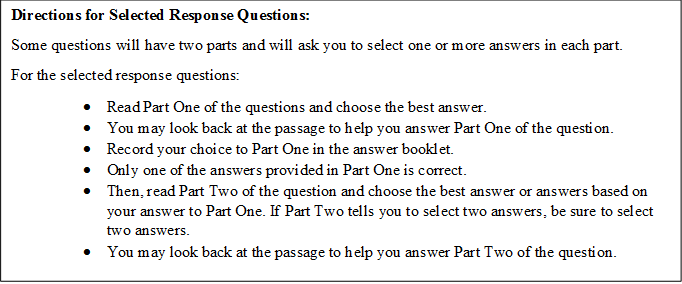 Part OneDraw an inference from the passage why professional athletes are in a good position to help reduce childhood obesity. They live a healthy lifestyle.  The have enough money to support a charity.  They only work part of the year. Children know who they are and look up to them.Part TwoWhich detail from the passage supports your answer from Part One? Childhood obesity can lead to serious problems later in life. NFL Play 60 encourages young football fans to be active for at least 60 minutes every day. Most athletes are happy to lend their names, time, autographed items, and money to help raise funds and awareness about important causes.  Sports Philanthropy Project is an organization that helps sports teams give back to communities.Fourth Grade Evidence Based Selective Response QuestionUnit 2 Week 4“Raising Puppies for Others”Part OneWhat is the author’s purpose for writing this passage? to persuade  to entertain to inform  to get paidPart TwoWhich two details from the passage support your answer from Part One? Choose two answers. Puppy Raisers raise puppies to be Seeing Eye dogs.  As a Puppy Raiser you must take puppies to obedience classes. You can enjoy training the new puppy.  Puppy Raisers are people who love puppies,Fourth Grade Evidence Based Selective Response QuestionUnit 2 Week 5“The First Lady’s Job”Part OneHow is Hillary Clinton different from other First Ladies?She ran and was elected to a public office after leaving the White House. She raised awareness for reading and writing. She helped gather support for military families, and encouraged children to eat more healthy foods. She started a beautification program and planted flowers and trees throughout Washington, D.C.Part TwoWhich detail from the passage supports your answer from Part One? “… the First Lady was responsible for planning and hosting social events at the White House…” “The First Lady has an office in the East Wing of the White House.” “…she was elected to the U.S. Senate from the state of New York.”   “The role of the First Lady has changed over time.Fourth Grade Evidence Based Selective Response QuestionUnit 3 Week 1“What’s the Weather Like Today?”Part OneBased on the passage, what is the author’s point of view about meteorologists? The author thinks that meteorologists have an easy job. The author thinks there are too many meteorologists in the world. The author thinks that weather observers can take the place of meteorologists. The author thinks that meteorologists play an important role in studying our world. Part Two Which detail supports the answer you chose in Part One? “Meteorologists help us stay safe during dangerous weather.”   “Some meteorologists do more that predict the weather.” “Meteorologists don’t always get their predictions right…” “Meteorologists depend on science and tools to help explain the Earth’s atmosphere and how that atmosphere impacts our weather.”Fourth Grade Evidence Based Selective Response QuestionUnit 3 Week 2“The Amazing Migration of the Artic Tern”Part OneWhich of the following states the best reason why the Artic Tern migrates to a new location? The Artic Tern enjoys long summers.They are flying to a place where it will be easier for them to find food and shelter.  The Artic Tern needs to leave their hatching grounds. They are looking for a change of scenery.Part Two Which of the following statements best supports your answer for Part One?“When Artic Terns migrate, they leave their hatching grounds in the north and travel south along the coast towards Antarctica.”“Artic Terns are fancy fliers but they are not fancy birds.” “Artic Terns have two summers each year.”“Most birds that migrate are trying to find the best place to live at different times of the year.” Fourth Grade Evidence Based Selective Response QuestionUnit 3 Week 3“A Story of the Seasons”Part OneWhich of the following best defines the word agriculture? the underworld a change in seasons growing of crops, flowers, and fruits  beautyPart TwoWhich of the following statements best supports your answer from Part One?“The time Persephone spends with her mother is during the seasons of spring and summer, when flowers bloom and fruits are plentiful.”  “Since she had eastern one pomegranate seed during her time in the underworld, she could not be freed completely.” “She came across a meadow and spotted some beautiful flowers.” “The time Persephone spends with Hades is fall and winter, when the land is cold and barren.”Fourth Grade Evidence Based Selective Response QuestionUnit 3 Week 4“Tornado Sirens- What’s the Use?”Part OneWhich of the following statements from the passage is an opinion? I think that tornado sirens are now obsolete.  Tornado sirens have outlived their usefulness.Cell phones can tell you where the storm is headed and can help you locate to the nearest shelter.Sirens can cost tens of thousands of dollars.In the past, bells hung high in towers to warn people about bad weather, fires or war.Part TwoWhich two statements support the author’s opinion from Part One?Internet and cell phones have been connecting the public to the best and most accurate weather technology; outdoor sirens are unnecessary?By the 1960’s, radio and television warning systems made the outdoor sirens less useful.Tornado sirens can cause undue panic to people who are not used to them.The word tornado was banned from all weather forecasts.Fourth Grade Evidence Based Selective Response QuestionUnit 3 Week 5“Crater Lake”Part One Which statement below indicates that the author’s opinion is that Crater Lake is a special place?It is one of the deepest lakes in the world.Tourists can enjoy camping, hiking, and fishing during the warm months.No matter the season, Crater Lake is considered a place of great beauty.Its purity and clarity are due to the fact that no rivers or streams flow into the lake.Part TwoWhich statement below supports your answer in part one?Thanks to William Gladstone Steel, the lake and the surrounding area have been protected and preserved as a national park since 1902.Thousands of years ago the top of a volcano named Mt. Mazama collapsed due to a powerful eruption.The lake was once called Deep Blue Lake.At its widest point Crater Lake is about 6 miles (9km) across.Fourth Grade Evidence Based Selective Response QuestionUnit 4 Week 1“Don’t Believe What You See”Part One A mirage is an optical illusion that occurs in the natural world. Which of the following is not another natural optical illusion? Walking stick insect Brain teasers  A lion in tall grass A polar bear on an icebergPart TwoUsing context clues determine two purposes of a natural optical illusion? Choose two answers.Protection Fun to look atSurvival Play gamesFourth Grade Evidence Based Selective Response QuestionUnit 4 Week 2“Becoming an Animal Expert”Part One Which of the following would be the best choice as another title for the passage?“Becoming a Veterinarian”“Working at an Aquarium”“Famous Animal Behavior Specialists”“Animal Behavior Scientists: Who We Are and What We Do” Part TwoWhat two statements best support your answer choice in Part One?Scientists understood and continue to understand that all living creatures are linked together on our planet. Animal behavior specialists go to work at zoos, aquariums, or nature preserves.All doctors are animal behavior specialist.Jane Goodall studied how animals evolve or change over time.Fourth Grade Evidence Based Selective Response QuestionUnit 4 Week 3“Recognizing the Navajo Code Talkers”Part One What is the main idea of the passage? Hollywood made a movie about the Code Talkers.Bill Toledo was recruited to the Marines from high school.It took about 60 years for the men to be recognized for their service.Navajo Code Talkers were recognized for their service to our country. Part TwoWhat statement best supports your choice in Part One? Today, America honors 21 Native Americans who, in a desperate hour, gave their country a service only they can give. Toledo feels it is important to share his experiences with younger generations.These five men were the only survivors of the group of World War II Marines who served as Navajo Code Talkers.These men were survivors of a unit of 399 soldiers.Fourth Grade Evidence Based Selective Response QuestionUnit 4 Week 4“Learning a New Language”Part One What can you conclude from reading this passage? The class learned Spanish so they could greet their new student. Senor Alvarez only spoke Spanish.Alita only knows English.Mrs. Taylor‘s class was not looking forward to learning a new language.Part TwoWhat statement best supports your choice in Part One? She can learn English while we learn Spanish.The students’ only way of learning Spanish was by listening to a CD.The students were excited about being able to greet Alita in Spanish when she arrived. The students were concerned about making mistakes in Spanish.Fourth Grade Evidence Based Selective Response QuestionUnit 4 Week 5“Spy Tools from Summer Camp”Part One Using context clues, what is the meaning of steganography?Computer CodesSecret MissionSpyHidden messages Part TwoWhat context clue best supports your choice in Part One?“The spy tools I learned about will help me on my next mission.” “Did you know that people used to hide messages in paintings and drawings?”  “I got a new tip on using secret codes, or ciphers, too.” “I can’t wait to use these new tools so we can communicate in secret next week….”Fourth Grade Evidence Based Selective Response QuestionUnit 5 Week 1“Are You Prepared for an Emergency?”Part OneBased on the passage, why should you check your food supplies every six months?You should check your food supplies to make sure you all like the foods there.You should check the food supply to make sure that that food has not expired. You should check the food supply to make sure no one has eaten it.You should check the food supply to make sure it has not been moved.Part TwoWhich statement from the passage best supports your answer from Part One? “You may want to replace them to have fresh food and water on hand.” “Food needs to be nonperishable, or foods that will not spoil.” “…it is important to pack supplies in the emergency kit that will allow you to survive…” “One of the most important supplies in an emergency is water.”Fourth Grade Evidence Based Selective Response QuestionUnit 5 Week 2“An Amazing Discovery”Part OneAccording to the passage, how did Aldo find the ruins from the city of Herculaneum? Aldo was planting grape and olive seeds. Aldo was digging for ancient ruins. Aldo was helping his neighbors dig. Aldo was digging a new well for his farm. Part TwoWhich statement from the passage best supports you answer for Part One? “People had unearthed coins, jewelry, bowls, and bricks.” “That morning Aldo was digging a new well.” “…they found Aldo looking into the eyes of a beautiful face,” “Aldo, my sister told me about a neighbor who found something like this when he dug his well.”Fourth Grade Evidence Based Selective Response QuestionUnit 5 Week 3“Grandma’s Hero”Part OneWhich of the following words best describe Denzel’s character from the passage? Attentive  Lazy Confused A show off Part TwoWhich two of the following phrases from the passage best supports you answer from Part One? Choose two answers. “…he shrugged his shoulders, grabbed am apple, and headed to the family room…” “Denzel was the proudest he’d ever been….” “Denzel remembered what he had learned and jumped into action...”  “Thankfully, a paramedic had taught his class how to do CPR …”  Fourth Grade Evidence Based Selective Response QuestionUnit 5 Week 4“A Man of Persistence”Part OneWhich of the following events happened first in the passage? The crew of the Endurance landed on Elephant Island. The Endurance completely sank. Shackleton realized that the ship was securely stuck in the ice. The crew camped in lifeboats. Part TwoWhich of the following statements best explains what caused the event you chose in Part One? The ship hit another thick ice pack that quickly enclosed the ship.  Elephant Island was too remote for a rescue. Pressure for the ice began to damage the ship. The crew camped on the ice for several months.Fourth Grade Evidence Based Selective Response QuestionUnit 5 Week 5“Lunar Vehicles”Part OneHow did the author structure this passage? Question and answer Sequence Compare and contrast Problem and solutionPart TwoHow did the structure of the passage help you understand the content?  It helped me understand problems they encountered and the solutions. It identified steps in the building process. It answered frequently asked questions about the project. It compared the Lunar Electric Rover and the Lunar Roving Vehicle. Fourth Grade Evidence Based Selective Response QuestionUnit 6 Week 1“Four Score and Seven Years Ago”Part OneWhat is the meaning of the word address as used in the passage? Where you live. Speaking to a group. Information on an envelope. Something girls wear.Part TwoWhich of the following context clues help you determine the meaning of the word address? Benjamin French saw the effect President Lincoln’s speech had on the country. The town of Gettysburg, PA, was the site of conflict and war. The country would reunite and become stronger than it was before. Lincoln’s “Gettysburg Address” marks an important turning point in our country’s history.Fourth Grade Evidence Based Selective Response QuestionUnit 6 Week 2“Living with Asthma”Part OneBased on the passage, what is the author’s purpose? Argumentative/opinion Narrative How-to InformPart TwoHow does the graphic aide on page 71 help to enhance the author’s purpose? It tells you what the person looks like. To provide additional information. To help understand the written information presented. To make it more interesting to the reader.Fourth Grade Evidence Based Selective Response QuestionUnit 6 Week 3“The Big Change” Part OneWhat is the text structure of this passage? Question and answer Problem and solution Cause and effect Sequential orderPart TwoWhich of the following sentences support your answer to Part One? Choose two answers “Over the next few months, Shira’s parent shared information with her about life in Israel.”“We not moving until the end of the school year.”“I don’t want to move,” she complained. “I’ve accepted a new job, so we will be moving.”Fourth Grade Evidence Based Selective Response QuestionUnit 6 Week 4“To Save or to Spend?”Part OneBased on this passage, what can you tell about the boy’s character? Considerate Encouraging Loyal ThriftyPart TwoWhich of the following statements best support your answer for Part One? “All of your friends spend their money on little things…” “The art is not in making money, but in keeping it.” “Then again, the rover model was very cool.” “Cars, airplanes, and even space rovers depend on engines, so it would be cool to learn how one works.”Fourth Grade Evidence Based Selective Response QuestionUnit 6 Week 5“Finding a Role Model”Part OneCompare Aunt Louise’s behavior in the beginning of the passage to her behavior at the end of the passage? In the beginning of the passage, she earned poor grades in school and got in trouble. At the end of the passage, she earned a degree in business and wrote a book which sold thousands of copies.She achieved success in the beginning, while at the end she spent all of her money quickly. In the beginning of the passage she went to college, and at the end of the passage she was not successful. Last summer my Aunt Louise came to visit.Part TwoWhich statement supports your answer from Part One? “My friends would tell you my role models are musicians, actors, and athletes.” “She resolved to go to college even though she hadn’t done well in high school.” “Famous people seem to get into trouble or make bad decisions.” “She lived at home, waited tables at a local restaurant, and spent her money as quickly as she earned it.” 